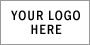 COMPANYCOMPANYNameAddress Line 1Address Line 2City, State  ZIP CodeNameAddress Line 1Address Line 2City, State  ZIP CodeBILL ToNameAddress Line 1Address Line 2City, State  ZIP CodeNameAddress Line 1Address Line 2City, State  ZIP CodeInvoice #Invoice #COMPANYCOMPANYNameAddress Line 1Address Line 2City, State  ZIP CodeNameAddress Line 1Address Line 2City, State  ZIP CodeBILL ToNameAddress Line 1Address Line 2City, State  ZIP CodeNameAddress Line 1Address Line 2City, State  ZIP CodeInvoice DateInvoice DateCOMPANYCOMPANYNameAddress Line 1Address Line 2City, State  ZIP CodeNameAddress Line 1Address Line 2City, State  ZIP CodeBILL ToNameAddress Line 1Address Line 2City, State  ZIP CodeNameAddress Line 1Address Line 2City, State  ZIP CodeCustomer IDCustomer IDDateRESERVATION #RESERVATION #RESERVATION #RESERVATION #MANAGERMANAGERTermsTermsTermsTermsTax IDITEM #ITEM #ITEM #EQUIPMENT DESCRIPTIONEQUIPMENT DESCRIPTIONEQUIPMENT DESCRIPTIONTIME USEDRATERATERATETotalTotalSUBTOTALSUBTOTALSUBTOTALTAXTAXTAXMISC.MISC.MISC.Balance DueBalance DueBalance DueNOTES: